25.02.2021 – занятие для 1 года обучения.Задача: Собрать подъемный кран по картинке. Примените для сборки существующие у вас детали лего. Попробуйте собрать его с ручным механизмом. Повторите название деталей в лего. Какие механизмы вы помните?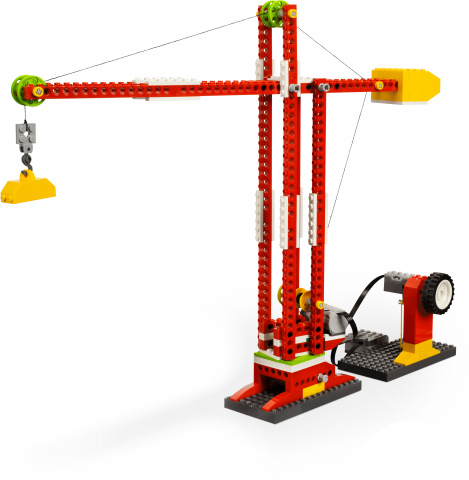 